Уважаемые лицеисты, родители и педагоги!Приглашаем вас принять участие в благотворительной акции 
«День знаний в Новороссию»Жители Челябинской области могут помочь школьникам из Новороссии подготовиться к новому учебному году. Сбор книг, школьных принадлежностей и канцелярских товаров организован во всех субъектах Российской Федерации в рамках акции «День знаний в Новороссию». В нашем регионе акция проходит при поддержке областного правительства, уполномоченного по правам ребенка в Челябинской области Маргариты Павловой, управления молодежной политики министерства образования и науки области и благотворительного фонда «Родная».
По оценкам ООН, конфликт на юго-востоке Украине затронул 1,7 миллионов детей. В результате боевых действий разрушены многие школы, детские сады и больницы. По состоянию на 3 апреля в ДНР всего пострадало 491 учебное учреждение, из них 101 восстановлено. В ЛНР  пострадало 213 учебных учреждений. В Луганской народной республике на данный момент находятся 77 тысяч школьников (из них 8 тысяч первоклассников), а в Донецкой народной республике — 144 тысячи (50 тысяч первоклассников). Такие данные приводит сайт уполномоченного по правам ребенка Павла Астахова. Участие в акции – абсолютно добровольное.   Для отправки в Новороссию принимаются только новые школьные принадлежности и канцелярские товары, которые Управление образования централизованно отправит в региональный комитет акции (г. Челябинск).  Завершение  акции – 24 июня 2015 г.  Школьные принадлежности и канцелярские товары  принимаются на вахте лицея, ул. Матросова, д.2. 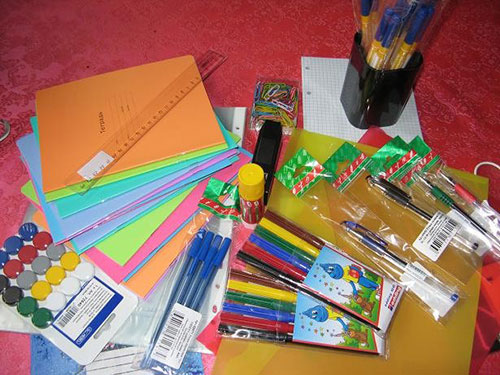 